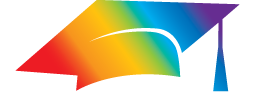 Log into Alma with the AlmaAdmin user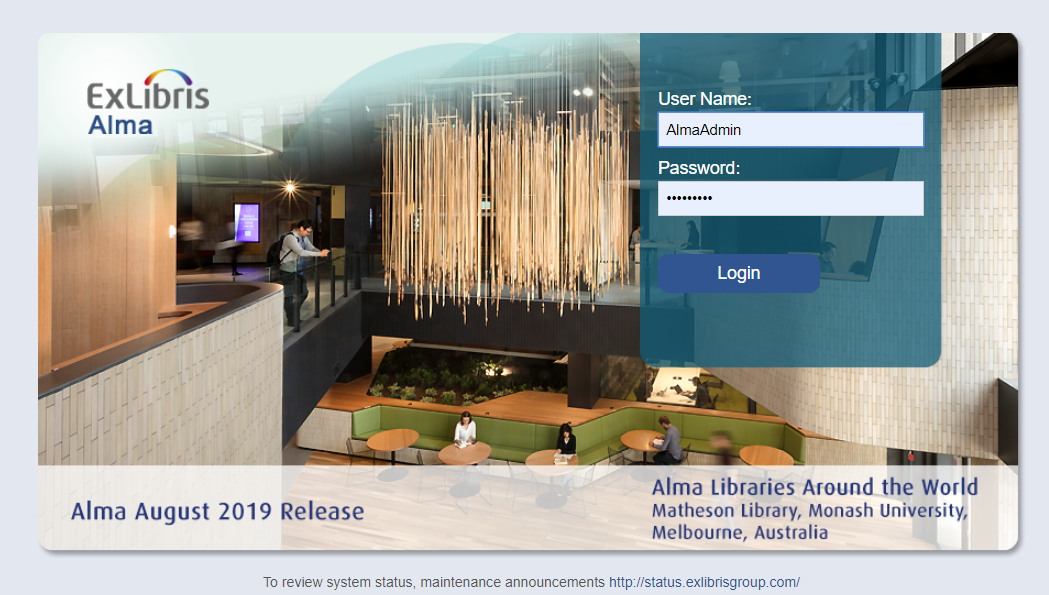 Go to Admin > User Management > Manage Users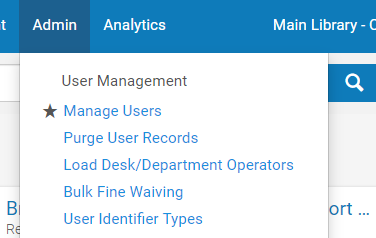 Click on the “Staff” tab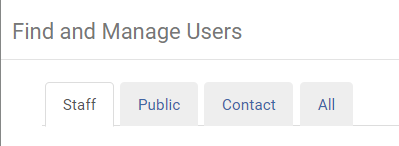 Select an Internal User Click on the ellipses icon at the rightSelect Edit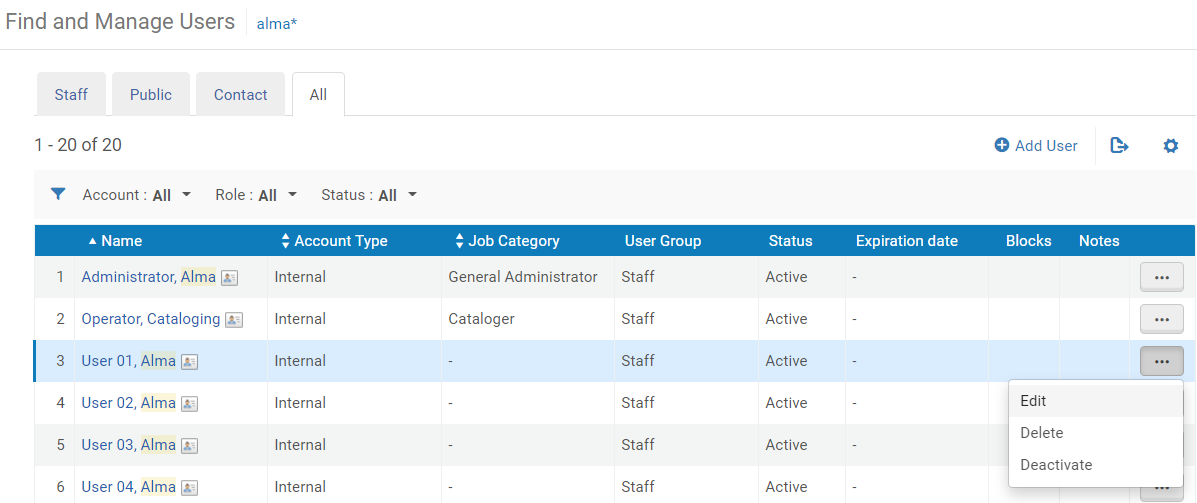 Examine the User Details. 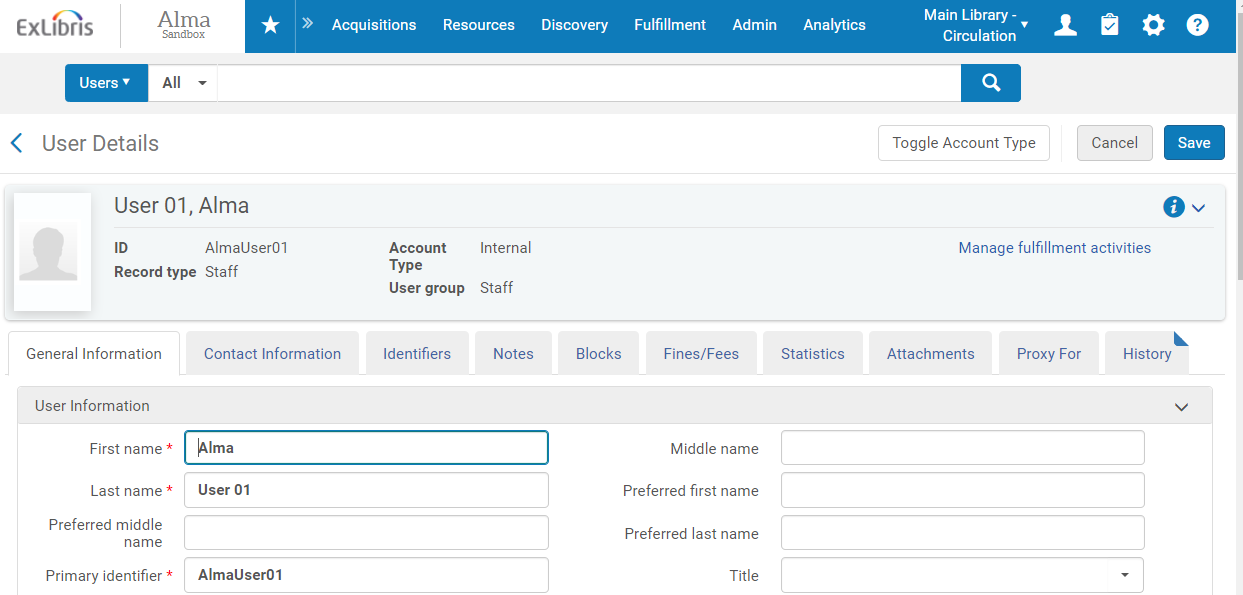 Scroll down and examine the User Roles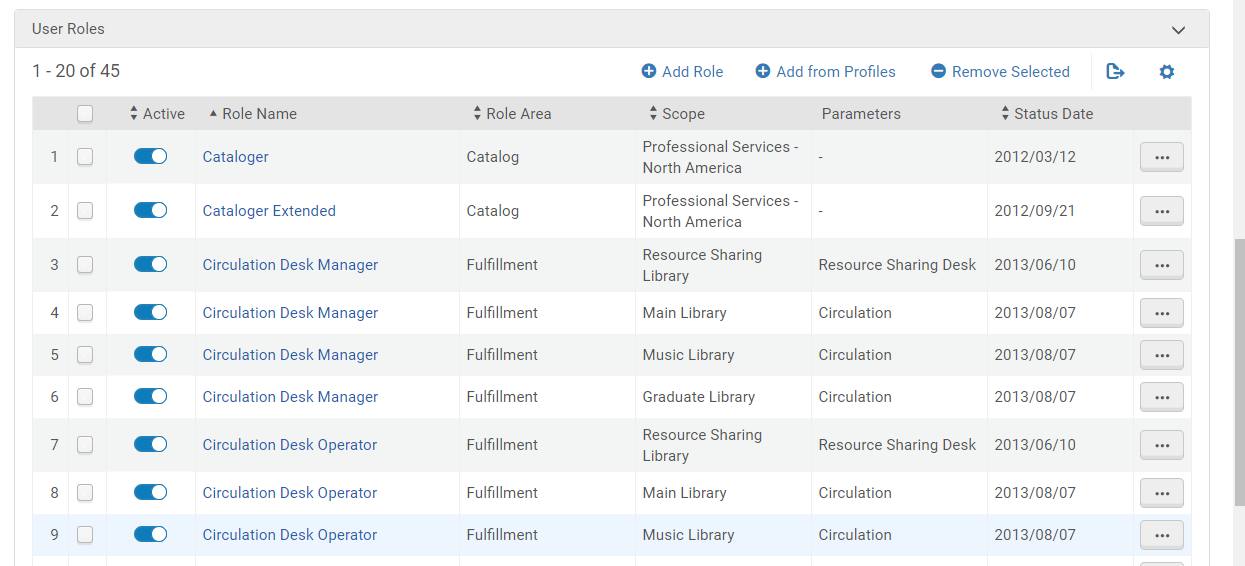 